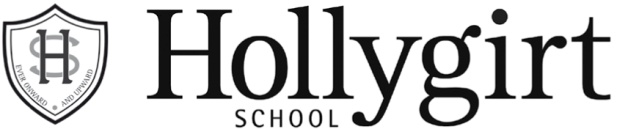 Trustee Application FormIf completing in handwriting, please use black ink and BLOCK CAPITALS.ReferencesDeclarationI declare that the information I have given in my application is to the best of my knowledge, true and complete.I understand that if in the opinion of Hollygirt School my references prove unsatisfactory or if I have provided misleading, inaccurate or false information or withheld relevant information during my interview(s), any offer may subsequently become void.  If I have been appointed, I may be dismissed without notice.Title:First Names:Surname:Previous Surnames:Address:Post Code:Telephone Numbers:Mobile:Home:Email Address:Qualifications/Professional Qualifications:Most recent work / voluntary experience:Previous association with or knowledge of Hollygirt School / or education / independent education sector:Why would you like to be a Trustee at Hollygirt School? What specific skills would you bring to the board? Would you be interested in being considered as Chair or Vice Chair of the board?When would you be available to take up position?  Please feel free to write an accompanying Personal Statement or submit a CV in support of your applicationPlease give details of two professional referees. References may be taken before an offer is made. Please give details of two professional referees. References may be taken before an offer is made. Please give details of two professional referees. References may be taken before an offer is made. Reference 1Reference 2Name:Position:Address:Telephone Number:Email Address:Signed:Date: